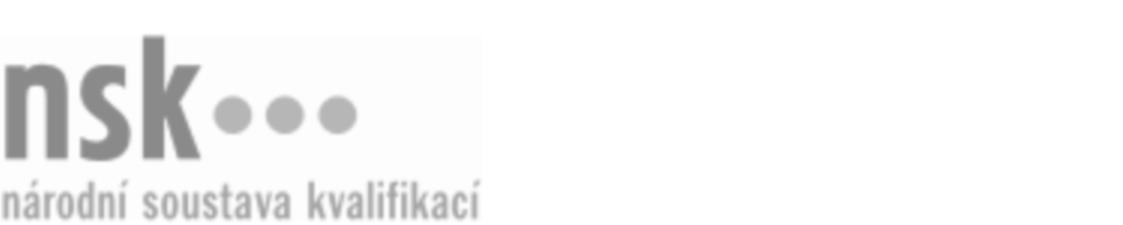 Kvalifikační standardKvalifikační standardKvalifikační standardKvalifikační standardKvalifikační standardKvalifikační standardKvalifikační standardKvalifikační standardDomovník/domovnice (kód: 69-069-M) Domovník/domovnice (kód: 69-069-M) Domovník/domovnice (kód: 69-069-M) Domovník/domovnice (kód: 69-069-M) Domovník/domovnice (kód: 69-069-M) Domovník/domovnice (kód: 69-069-M) Domovník/domovnice (kód: 69-069-M) Autorizující orgán:Ministerstvo pro místní rozvojMinisterstvo pro místní rozvojMinisterstvo pro místní rozvojMinisterstvo pro místní rozvojMinisterstvo pro místní rozvojMinisterstvo pro místní rozvojMinisterstvo pro místní rozvojMinisterstvo pro místní rozvojMinisterstvo pro místní rozvojMinisterstvo pro místní rozvojMinisterstvo pro místní rozvojMinisterstvo pro místní rozvojSkupina oborů:Osobní a provozní služby (kód: 69)Osobní a provozní služby (kód: 69)Osobní a provozní služby (kód: 69)Osobní a provozní služby (kód: 69)Osobní a provozní služby (kód: 69)Osobní a provozní služby (kód: 69)Týká se povolání:Správce objektuSprávce objektuSprávce objektuSprávce objektuSprávce objektuSprávce objektuSprávce objektuSprávce objektuSprávce objektuSprávce objektuSprávce objektuSprávce objektuKvalifikační úroveň NSK - EQF:444444Odborná způsobilostOdborná způsobilostOdborná způsobilostOdborná způsobilostOdborná způsobilostOdborná způsobilostOdborná způsobilostNázevNázevNázevNázevNázevÚroveňÚroveňAplikace právních předpisů týkajících se bytového domuAplikace právních předpisů týkajících se bytového domuAplikace právních předpisů týkajících se bytového domuAplikace právních předpisů týkajících se bytového domuAplikace právních předpisů týkajících se bytového domu44Zajišťování provozu bytového domuZajišťování provozu bytového domuZajišťování provozu bytového domuZajišťování provozu bytového domuZajišťování provozu bytového domu55Vyhodnocení rizik v bytovém doměVyhodnocení rizik v bytovém doměVyhodnocení rizik v bytovém doměVyhodnocení rizik v bytovém doměVyhodnocení rizik v bytovém domě44Stanovení cílů energetického managementuStanovení cílů energetického managementuStanovení cílů energetického managementuStanovení cílů energetického managementuStanovení cílů energetického managementu44Komunikační dovednostiKomunikační dovednostiKomunikační dovednostiKomunikační dovednostiKomunikační dovednosti44Zpracování plánu údržby a oprav stavebních objektůZpracování plánu údržby a oprav stavebních objektůZpracování plánu údržby a oprav stavebních objektůZpracování plánu údržby a oprav stavebních objektůZpracování plánu údržby a oprav stavebních objektů44Uplatňování a dodržování zásad bezpečnosti práce, ochrany zdraví při práci a požární ochranyUplatňování a dodržování zásad bezpečnosti práce, ochrany zdraví při práci a požární ochranyUplatňování a dodržování zásad bezpečnosti práce, ochrany zdraví při práci a požární ochranyUplatňování a dodržování zásad bezpečnosti práce, ochrany zdraví při práci a požární ochranyUplatňování a dodržování zásad bezpečnosti práce, ochrany zdraví při práci a požární ochrany44Domovník/domovnice,  29.03.2024 12:23:14Domovník/domovnice,  29.03.2024 12:23:14Domovník/domovnice,  29.03.2024 12:23:14Domovník/domovnice,  29.03.2024 12:23:14Strana 1 z 2Strana 1 z 2Kvalifikační standardKvalifikační standardKvalifikační standardKvalifikační standardKvalifikační standardKvalifikační standardKvalifikační standardKvalifikační standardPlatnost standarduPlatnost standarduPlatnost standarduPlatnost standarduPlatnost standarduPlatnost standarduPlatnost standarduStandard je platný od: 21.10.2022Standard je platný od: 21.10.2022Standard je platný od: 21.10.2022Standard je platný od: 21.10.2022Standard je platný od: 21.10.2022Standard je platný od: 21.10.2022Standard je platný od: 21.10.2022Domovník/domovnice,  29.03.2024 12:23:14Domovník/domovnice,  29.03.2024 12:23:14Domovník/domovnice,  29.03.2024 12:23:14Domovník/domovnice,  29.03.2024 12:23:14Strana 2 z 2Strana 2 z 2